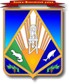 МУНИЦИПАЛЬНОЕ ОБРАЗОВАНИЕХАНТЫ-МАНСИЙСКИЙ РАЙОНХанты-Мансийский автономный округ – ЮграАДМИНИСТРАЦИЯ ХАНТЫ-МАНСИЙСКОГО РАЙОНАП О С Т А Н О В Л Е Н И Еот 11.11.2014         			                                                          № 321г. Ханты-МансийскО внесении изменений в постановление администрации Ханты-Мансийского района от 24 февраля 2014 года № 35«Об определении случаев осуществления банковского сопровождения контрактов»	В соответствии с частью 2 статьи 35 Федерального закона                            от 5 апреля 2013 года № 44-ФЗ «О контрактной системе в сфере закупок товаров, работ, услуг для обеспечения государственных и муниципальных нужд», постановлением Правительства Российской Федерации                      от 20 сентября 2014 года № 963 «Об осуществлении банковского сопровождения контрактов»:	1. Внести в постановление администрации Ханты-Мансийского района от 24 февраля 2014 года № 35 «Об определении случаев осуществления банковского сопровождения контрактов» изменение, заменив в пункте 1 постановления слово «сто» словом «двести».	2. Опубликовать настоящее постановление в газете «Наш район»                и разместить на официальном сайте администрации Ханты-Мансийского района.	3. Контроль за выполнением постановления возложить                              на заместителя главы администрации района по финансам.И.о. главы администрацииХанты-Мансийского района                                                          Т.А.Замятина